         Pre-Activity Screening Questionnaire        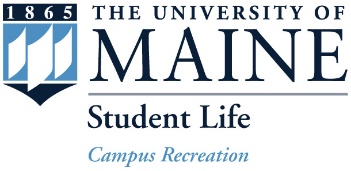 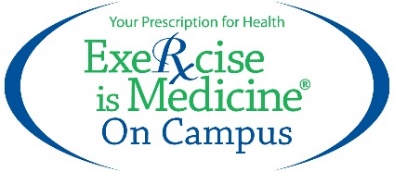 		      Self-GuidedInstructions: Please complete and sign this form, and then refer to the Summary/Recommendations.  Bring this form with you to the first day of class or session.Current Physical Activity*Over the last three months, have you regularly performed physical activity for at least 30 minutes, three days/week at a moderate intensity level?  	Note: Moderate intensity activity causes noticeable increases in heart rate and breathing                such as walking at a brisk pace Yes NoSection 1 – Medical ConditionsPlease check the box (√) for any of the following medical conditions that you have had or currently have. Heart attack  		 Heart surgery Cardiac catheterization                           		  Coronary angioplasty (PTCA)		 Heart valve disease                			  Heart failure    		 Heart transplantation	  Congenital heart disease                      Abnormal heart rhythm                          Pacemaker/implantable cardiac defibrillator Peripheral vascular disease (PVD or PAD): disease affecting blood vessels in arms, hands, legs, and feet Cerebrovascular disease -- stroke or TIA (transient ischemic attack) Renal (kidney) disease Type 1 or Type 2 DiabetesSection 2- Signs or Symptoms                         Please check the box (√) for any of the signs/symptoms that you have recently experienced. Pain, discomfort in the chest, neck, jaw or arms at rest or upon exertion  Shortness of breath at rest or with mild exertion  Dizziness or loss of consciousness during or shortly after exercise Shortness of breath occurring at rest or 2-5 hours after the onset of sleep Edema (swelling) in both ankles that is most evident at night or swelling in a limb An unpleasant awareness of forceful or rapid beating of the heart	  Pain in the legs or elsewhere while walking; often more severe when walking upstairs/uphill Known heart murmur  Unusual fatigue or shortness of breath with usual activities		      Summary/Recommendations:Summary/Recommendations:Did you check any of the items in Section 1 or in Section 2? Yes							   NoMedical clearance+ is necessary*** 			    -- Medical clearance+ is not necessary			After obtaining medical clearance, begin with 		    -- Begin with light* to moderate** intensity exercise light* to moderate** intensity exercise and/or follow recommendations from healthcare provider+ Medical Clearance -- approval from a healthcare professional to engage in physical activity*Light Intensity – an activity that causes slight increases in heart rate and breathing**Moderate Intensity -- an activity that causes noticeable increases in heart rate and breathingSection 4- Acknowledgement, Follow-Up and Signature  I acknowledge that I have read this questionnaire in its entirety and have responded accurately, completely, and to the best of my knowledge. Any questions regarding the items on this questionnaire were answered to my satisfaction. Also, if my health status changes at any time such that my answers to any of the above questions would be changed, I understand that I am responsible to inform a staff member at this facility of any such changes.______________________________________           __________________________________         _____________Print your name here	      Signature                                                            DateProgram Name: ___________________________________________*** Medical Clearance -- approval from a healthcare professional to engage in physical activity.If Medical Clearance is necessary, you are required to provide Campus Recreation with a note from your primary care physician clearing you to exercise before continuing with the program.  If you decide not to receive medical clearance you may sign a refusal to obtain medical clearance to exercise form (available at first session).Medical Clearance notes/forms maybe:Faxed to:  207-581-4898OREmailed to: joshua.b.bridges@maine.edu AND please indicate what program you are participating in.